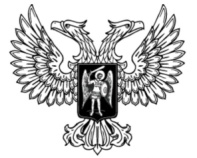 ДонецкАЯ НароднАЯ РеспубликАЗАКОНОБ ОХРАНЕ АТМОСФЕРНОГО ВОЗДУХАПринят Постановлением Народного Совета 25 мая 2018 года(С изменениями, внесенными Законом от 12.03.2020 № 108-IIНС)(По тексту Закона слова «Совет Министров» в соответствующем падеже заменены словом «Правительство» в соответствующем падеже согласно Закону от 12.03.2020 № 108-IIНС)Настоящий Закон устанавливает организационно-правовые основы охраны атмосферного воздуха и направлен на реализацию конституционных прав граждан на благоприятную окружающую среду и достоверную информацию о ее состоянии.Глава 1. Общие положенияСтатья 1. Основные понятия, используемые в настоящем ЗаконеВ настоящем Законе используются следующие основные понятия:1) атмосферный воздух – жизненно важный компонент природной среды, представляющий собой естественную смесь газов атмосферы, находящуюся за пределами жилых, производственных и иных помещений;2) вредное (загрязняющее) вещество – химическое или биологическое вещество либо смесь таких веществ, которые содержатся в атмосферном воздухе и в определенных концентрациях оказывают негативное воздействие на здоровье человека и окружающую среду;3) временно согласованные выбросы – временный лимит выбросов вредных (загрязняющих) веществ в атмосферный воздух, который устанавливается для действующих стационарных источников выбросов с учетом качества атмосферного воздуха и социально-экономических условий развития соответствующей территории в целях поэтапного достижения установленных предельно допустимых выбросов;4) выбросы вредных (загрязняющих) веществ – попадание в атмосферный воздух вредных (загрязняющих) веществ или смеси таких веществ;5) гигиенический норматив качества атмосферного воздуха – критерий качества атмосферного воздуха, который отражает предельно допустимое максимальное содержание вредных (загрязняющих) веществ в атмосферном воздухе и при котором отсутствует негативное воздействие на здоровье человека;6) загрязнение атмосферного воздуха – поступление в атмосферный воздух или образование в нем вредных (загрязняющих) веществ в концентрациях, превышающих установленные государством гигиенические и экологические нормативы качества атмосферного воздуха;7) источник выбросов вредных (загрязняющих) веществ в атмосферный воздух (далее – источник выбросов) – сооружение, техническое устройство, оборудование и другие объекты, через которые в атмосферный воздух поступают вредные (загрязняющие) вещества;8) качество атмосферного воздуха – совокупность физических, химических и биологических свойств атмосферного воздуха, отражающих степень его соответствия гигиеническим и экологическим нормативам качества атмосферного воздуха;9) мониторинг атмосферного воздуха – система наблюдений за состоянием атмосферного воздуха, его загрязнением и за происходящими в нем природными явлениями, а также оценка и прогноз состояния атмосферного воздуха, его загрязнения;10) неблагоприятные метеорологические условия – метеорологические условия, способствующие накоплению вредных (загрязняющих) веществ в приземном слое атмосферного воздуха;11) негативное физическое воздействие на атмосферный воздух –негативное воздействие шума, вибрации, ионизирующего излучения, температурного и других физических факторов, изменяющих температурные, энергетические, волновые, радиационные и другие физические свойства атмосферного воздуха, влияющие на здоровье человека и окружающую среду;12) охрана атмосферного воздуха – система мер, осуществляемых органами государственной власти, органами местного самоуправления, юридическими и физическими лицами, в том числе физическими лицами-предпринимателями, в целях улучшения качества атмосферного воздуха и предотвращения его негативного воздействия на здоровье человека и окружающую среду;13) передвижной источник выбросов вредных (загрязняющих) веществ в атмосферный воздух (далее – передвижной источник выбросов) – транспортное средство, двигатель которого при работе является источником выбросов вредных (загрязняющих) веществ, а также любой другой источник выбросов, меняющий свое местоположение во времени (находящийся в движении), не имеющий постоянных пространственных координат;14) предельно допустимая (критическая) нагрузка – показатель воздействия одного или нескольких вредных (загрязняющих) веществ на окружающую среду, превышение которого может привести к негативному воздействию на окружающую среду;15) предельно допустимые выбросы – норматив предельно допустимых выбросов вредных (загрязняющих) веществ в атмосферный воздух, который устанавливается для стационарных источников выбросов вредных (загрязняющих) веществ в атмосферный воздух с учетом технических нормативов выбросов и фонового загрязнения атмосферного воздуха как максимальные выбросы (для конкретного источника выбросов), не приводящий к нарушению гигиенических и экологических нормативов качества атмосферного воздуха, предельно допустимых (критических) нагрузок на экологические системы, других экологических нормативов;16) предельно допустимый норматив негативного физического воздействия на атмосферный воздух – норматив, который устанавливается для каждого источника шумового, вибрационного, электромагнитного и других физических воздействий на атмосферный воздух и при котором негативное физическое воздействие от данного и от всех других источников не приведет к превышению предельно допустимых уровней физических воздействий на атмосферный воздух;17) предельно допустимый уровень физического воздействия на атмосферный воздух – норматив физического воздействия на атмосферный воздух, который отражает предельно допустимый максимальный уровень физического воздействия на атмосферный воздух, при котором отсутствует негативное воздействие на здоровье человека и окружающую среду;18) сверхнормативные выбросы вредных (загрязняющих) веществ в атмосферный воздух – выбросы вредных (загрязняющих) веществ в атмосферный воздух, превышающие норматив выбросов вредного (загрязняющего) вещества в атмосферный воздух, установленный в разрешении на выбросы вредных (загрязняющих) веществ в атмосферный воздух;19) стационарный источник выбросов вредных (загрязняющих) веществ в атмосферный воздух (далее – стационарный источник выбросов) – источник выбросов, имеющий постоянные пространственные координаты, местоположение которых определено с применением единой государственной системы координат. Стационарный источник выбросов может быть перемещен с соответствующим изменением своих постоянных пространственных координат;20) технический норматив выбросов – норматив выбросов вредного (загрязняющего) вещества в атмосферный воздух, который определяется как концентрация вредного (загрязняющего) вещества (мг/м3), объем или масса химического вещества либо смеси химических веществ в расчете на единицу пробега транспортного средства или единицу произведенной работы двигателя передвижного источника выбросов;21) технологический норматив выбросов – норматив выбросов вредного (загрязняющего) вещества в атмосферный воздух, устанавливаемый для технологических процессов основных производств и оборудования, отнесенных к сферам применения наилучших доступных технологий, с применением технологического показателя выбросов;22) технологический показатель выбросов – показатель концентрации вредного (загрязняющего) вещества, объема или массы выбросов вредного (загрязняющего) вещества в атмосферный воздух в расчете на единицу времени или единицу произведенной продукции (товара), характеризующий технологические процессы и оборудование;23) трансграничное загрязнение атмосферного воздуха – загрязнение атмосферного воздуха в результате переноса вредных (загрязняющих) веществ, источник выбросов которых расположен на территории иностранного государства;24) установка очистки газа – сооружение, оборудование, аппаратура, используемые для очистки и (или) обезвреживания выбросов вредных (загрязняющих) веществ в атмосферный воздух;25) экологический норматив качества атмосферного воздуха – критерий качества атмосферного воздуха, который отражает предельно допустимое максимальное содержание вредных (загрязняющих) веществ в атмосферном воздухе и при котором отсутствует негативное воздействие на окружающую среду.Статья 2. Законодательство в сфере охраны атмосферного воздуха1. Законодательство Донецкой Народной Республики в сфере охраны атмосферного воздуха основывается на Конституции Донецкой Народной Республики и состоит из настоящего Закона, Закона Донецкой Народной Республики от 30 апреля 2015 года № 38-IHC «Об охране окружающей среды» и принимаемых в соответствии с ними других законов и иных нормативных правовых актов Донецкой Народной Республики.2. Имущественные отношения, возникающие при осуществлении деятельности в сфере охраны атмосферного воздуха, регулируются гражданским законодательством.Глава 2. Управление в сфере охраны атмосферного воздухаСтатья 3. Основные принципы управления в сфере охраны атмосферного воздухаУправление в сфере охраны атмосферного воздуха основывается на принципах:1) приоритета охраны жизни и здоровья человека, настоящего и будущего поколений;2) обеспечения благоприятных экологических условий для жизни, труда и отдыха человека;3) недопущения необратимых последствий загрязнения атмосферного воздуха для окружающей среды;4) обязательности государственного регулирования выбросов вредных (загрязняющих) веществ в атмосферный воздух и негативных физических воздействий на него;5) гласности, полноты и достоверности информации о состоянии атмосферного воздуха, его загрязнении;6) обязательности соблюдения требований законодательства в сфере охраны атмосферного воздуха, ответственности за нарушение данного законодательства;7) научной обоснованности, системности и комплексности подхода к охране атмосферного воздуха и охране окружающей среды в целом.Статья 4. Осуществление управления в сфере охраны атмосферного воздухаУправление в сфере охраны атмосферного воздуха в пределах установленных законодательством полномочий осуществляют:1) Глава Донецкой Народной Республики;2) Правительство Донецкой Народной Республики;3) республиканский орган исполнительной власти, реализующий государственную политику в сфере охраны окружающей среды;4) республиканский орган исполнительной власти, реализующий государственную политику в сфере санитарного и эпидемического благополучия населения;5) другие органы исполнительной власти Донецкой Народной Республики;6) органы местного самоуправления.Статья 5. Полномочия Главы Донецкой Народной Республики в сфере охраны атмосферного воздухаК полномочиям Главы Донецкой Народной Республики в сфере охраны атмосферного воздуха относятся:1) определение единой государственной политики в сфере охраны атмосферного воздуха;2) осуществление нормативно-правового регулирования в сфере охраны атмосферного воздуха в пределах установленных законодательством полномочий;3) осуществление иных полномочий в соответствии с Конституцией Донецкой Народной Республики и законами.Статья 6. Полномочия Правительства Донецкой Народной Республики в сфере охраны атмосферного воздухаК полномочиям Правительства Донецкой Народной Республики в сфере охраны атмосферного воздуха относятся:1) обеспечение реализации единой государственной политики в сфере охраны атмосферного воздуха;2) осуществление комплексного управления в сфере охраны атмосферного воздуха;3) осуществление нормативно-правового регулирования в сфере охраны атмосферного воздуха в пределах установленных законодательством полномочий;4) утверждение отраслевых республиканских программ в сфере охраны атмосферного воздуха и контроль их реализации в установленном законодательством порядке;5) установление порядка нормирования в сфере охраны атмосферного воздуха;6) установление порядка разработки и утверждения гигиенических и экологических нормативов качества атмосферного воздуха, предельно допустимых (критических) нагрузок, предельно допустимых уровней физического воздействия на атмосферный воздух и других экологических нормативов;7) установление порядка разработки и утверждения технических и технологических нормативов выбросов;8) установление порядка разработки и утверждения предельно допустимых выбросов, предельно допустимых нормативов негативных физических воздействий на атмосферный воздух;9) установление порядка ведения государственного учета выбросов вредных (загрязняющих) веществ в атмосферный воздух и негативных физических воздействий на него;10) установление порядка осуществления государственного контроля и надзора в сфере охраны атмосферного воздуха;11) установление порядка ограничения, приостановления или прекращения выбросов вредных (загрязняющих) веществ в атмосферный воздух и (или) негативных физических воздействий на атмосферный воздух, которые осуществляются с нарушением условий, предусмотренных разрешением на выбросы вредных (загрязняющих) веществ в атмосферный воздух и разрешением на негативные физические воздействия на атмосферный воздух;12) утверждение порядка выдачи разрешения на выбросы вредных (загрязняющих) веществ в атмосферный воздух;13) утверждение порядка выдачи разрешения на негативные физические воздействия на атмосферный воздух;14) установление порядка разработки и утверждения методик расчета выбросов вредных (загрязняющих) веществ в атмосферный воздух стационарными источниками выбросов;15) утверждение перечня вредных (загрязняющих) веществ, в отношении которых применяются меры государственного регулирования в сфере охраны атмосферного воздуха;16) утверждение методик исчисления размера вреда в результате загрязнения атмосферного воздуха;17) установление порядка проведения и финансирования государственного мониторинга атмосферного воздуха в составе государственного мониторинга окружающей среды;18) координация деятельности органов исполнительной власти Донецкой Народной Республики в сфере охраны атмосферного воздуха;19) осуществление иных полномочий в соответствии с Конституцией Донецкой Народной Республики и законами.Статья 7. Полномочия республиканского органа исполнительной власти, реализующего государственную политику в сфере охраны окружающей средыК полномочиям республиканского органа исполнительной власти, реализующего государственную политику в сфере охраны окружающей среды, относятся:1) реализация единой государственной политики в сфере охраны атмосферного воздуха;2) разработка и участие в реализации отраслевых республиканских программ в сфере охраны атмосферного воздуха в установленном законодательством порядке;3) утверждение (согласование) технических и технологических нормативов выбросов, а также перечня объектов (кадастров), в отношении которых они разрабатываются, в порядке, установленном Правительством Донецкой Народной Республики;4) утверждение предельно допустимых выбросов; 5) выдача разрешений на выбросы вредных (загрязняющих) веществ в атмосферный воздух в порядке, утвержденном Правительством Донецкой Народной Республики;6) ведение государственного учета выбросов вредных (загрязняющих) веществ в атмосферный воздух в порядке, установленном Правительством Донецкой Народной Республики; 7) установление целевых показателей объема или массы выбросов вредных (загрязняющих) веществ в атмосферный воздух на территории Донецкой Народной Республики и сроков их снижения;8) утверждение методик расчета выбросов вредных (загрязняющих) веществ в атмосферный воздух стационарными источниками выбросов в порядке, установленном Правительством Донецкой Народной Республики;9) организация и осуществление государственного экологического мониторинга атмосферного воздуха в установленном законодательством порядке;10) осуществление государственного контроля и надзора в сфере охраны атмосферного воздуха в порядке, установленном Правительством Донецкой Народной Республики;11) разработка методик исчисления размера вреда в результате загрязнения атмосферного воздуха;12) предъявление исков о возмещении вреда окружающей среде, причиненного в результате нарушения законодательства в сфере охраны атмосферного воздуха;13) формирование и ведение перечней методик расчета выбросов вредных (загрязняющих) веществ в атмосферный воздух стационарными источниками выбросов и методик (методов) измерения выбросов вредных (загрязняющих) веществ;14) организация информирования населения о загрязнении атмосферного воздуха и выполнении республиканских программ в сфере охраны атмосферного воздуха;15) введение ограничений на передвижение транспортных средств в населенных пунктах, местах отдыха и туризма, на особо охраняемых природных территориях в целях уменьшения выбросов вредных (загрязняющих) веществ в атмосферный воздух в порядке, установленном Правительством Донецкой Народной Республики;16) осуществление иных полномочий в сфере охраны атмосферного воздуха в соответствии с законами.Статья 8. Полномочия республиканского органа исполнительной власти, реализующего государственную политику в сфере санитарного и эпидемического благополучия населения К полномочиям республиканского органа исполнительной власти, реализующего государственную политику в сфере санитарного и эпидемического благополучия населения, относятся: 1) осуществление в установленном законодательством порядке государственного санитарно-эпидемиологического надзора за соблюдением государственных санитарных норм, правил, гигиенических нормативов уровней загрязнения атмосферного воздуха;2) разработка и участие в реализации отраслевых республиканских программ в сфере охраны атмосферного воздуха в установленном законодательством порядке;3) разработка и утверждение предельно допустимых нормативов негативных физических воздействий на атмосферный воздух;4) выдача разрешения на негативные физические воздействия на атмосферный воздух в порядке, утвержденном Правительством Донецкой Народной Республики;5) ведение государственного учета негативных физических воздействий на атмосферный воздух в порядке, установленном Правительством Донецкой Народной Республики;6) определение приоритетных мероприятий по охране здоровья человека от негативного воздействия загрязнения атмосферного воздуха;7) проведение в установленном законодательством порядке государственной санитарно-эпидемиологической экспертизы проектно-сметной документации, технико-экономических обоснований проектов строительства, расширения, реконструкции объектов, оказывающих или способных оказывать негативное воздействие на состояние атмосферного воздуха и предоставление заключений по результатам проведения такой экспертизы;8) установление размеров санитарно-защитных зон для промышленных объектов и производств в установленном законодательством порядке;9) осуществление иных полномочий в сфере охраны атмосферного воздуха в соответствии с законами.Статья 9. Полномочия органов местного самоуправления в сфере охраны атмосферного воздухаК полномочиям органов местного самоуправления в сфере охраны атмосферного воздуха относятся:1) разработка и участие в реализации отраслевых республиканских программ в сфере охраны атмосферного воздуха в установленном законодательством порядке;2) обеспечение проведения мероприятий, направленных на временное запрещение или временное ограничение движения отдельных механических транспортных средств по населенным пунктам или их отдельным районам (улицам), автомобильным дорогам местного значения или их отдельным участкам в случае превышения нормативов качества атмосферного воздуха;3) участие в проведении мероприятий по защите населения и территорий при чрезвычайных ситуациях, представляющих угрозу для жизни и здоровья людей в результате загрязнения атмосферного воздуха;4) информирование населения в пределах подведомственных административно-территориальных единиц о загрязнении атмосферного воздуха.Глава 3. Организация деятельности в сфере охраны атмосферного воздухаСтатья 10. Нормирование качества атмосферного воздуха и негативных физических воздействий на атмосферный воздух1. В целях определения критериев безопасности и (или) безвредности воздействия химических, физических и биологических факторов на людей, растения и животных, особо охраняемые природные территории и объекты, а также в целях оценки состояния атмосферного воздуха устанавливаются гигиенические и экологические нормативы качества атмосферного воздуха и предельно допустимые уровни физических воздействий на него.2. Гигиенические и экологические нормативы качества атмосферного воздуха, предельно допустимые уровни физических воздействий на атмосферный воздух устанавливаются и пересматриваются в порядке, установленном Правительством Донецкой Народной Республики.Статья 11. Нормативы выбросов вредных (загрязняющих) веществ в атмосферный воздух и негативных физических воздействий на атмосферный воздух1. В целях государственного регулирования выбросов вредных (загрязняющих) веществ в атмосферный воздух утверждаются следующие нормативы выбросов: 1) технические и технологические нормативы выбросов; 2) нормативы предельно допустимых выбросов.2. Технические и технологические нормативы выбросов утверждаются республиканским органом исполнительной власти, реализующим государственную политику в сфере охраны окружающей среды, или уполномоченным Главой Донецкой Народной Республики (Правительством Донецкой Народной Республики) органом исполнительной власти по согласованию с республиканским органом исполнительной власти, реализующим государственную политику в сфере охраны окружающей среды, для отдельных видов стационарных и передвижных источников выбросов.3. Предельно допустимые выбросы для конкретного стационарного источника выбросов и их совокупности (объекта в целом) устанавливаются республиканским органом исполнительной власти, реализующим государственную политику в сфере охраны окружающей среды.4. В случае невозможности соблюдения нормативов предельно допустимых выбросов юридическими лицами, физическими лицами-предпринимателями, имеющими источники выбросов, республиканский орган исполнительной власти, реализующий государственную в сфере охраны окружающей среды, по согласованию с органами местного самоуправления и республиканским органом исполнительной власти, реализующим государственную политику в сфере санитарного и эпидемиологического благополучия населения, может устанавливать для таких источников временно согласованные выбросы.5. Временно согласованные выбросы устанавливаются на период поэтапного достижения предельно допустимых выбросов при условии соблюдения технических нормативов выбросов с одновременным утверждением плана уменьшения выбросов вредных (загрязняющих) веществ в атмосферный воздух. Сроки и условия поэтапного достижения предельно допустимых выбросов определяются республиканским органом исполнительной власти, реализующим государственную политику в сфере охраны окружающей среды.План уменьшения выбросов вредных (загрязняющих) веществ в атмосферный воздух разрабатывается и реализуется юридическими лицами, физическими лицами-предпринимателями, для которых устанавливаются временно согласованные выбросы, с учетом уровня (класса) опасности указанных веществ для здоровья человека и окружающей среды.6. В целях государственного регулирования негативных физических воздействий на атмосферный воздух устанавливаются предельно допустимые нормативы негативных физических воздействий на атмосферный воздух.7. Нормативы выбросов вредных (загрязняющих) веществ в атмосферный воздух и предельно допустимые нормативы негативных физических воздействий на атмосферный воздух, методы их определения пересматриваются и совершенствуются по мере развития науки и техники с учетом международных стандартов.8. Нормативы выбросов вредных (загрязняющих) веществ в атмосферный воздух и предельно допустимые нормативы негативных физических воздействий на атмосферный воздух, временно согласованные выбросы, методы их определения и виды источников, для которых они устанавливаются, разрабатываются и утверждаются в порядке, определенном Правительством Донецкой Народной Республики.9. Порядок определения организаций, которым предоставляется право на разработку проектов нормативов предельно допустимых выбросов, утверждается республиканским органом исполнительной власти, реализующим государственную политику в сфере охраны окружающей среды.Статья 12. Разрешение на выбросы вредных (загрязняющих) веществ в атмосферный воздух и разрешение на негативное физическое воздействие на атмосферный воздух1. Выбросы вредных (загрязняющих) веществ в атмосферный воздух стационарными источниками выбросов допускаются только на основании разрешения, выданного республиканским органом исполнительной власти, реализующим государственную политику в сфере охраны окружающей среды, в порядке, утвержденном Правительством Донецкой Народной Республики. Разрешением на выбросы вредных (загрязняющих) веществ в атмосферный воздух устанавливаются предельно допустимые выбросы и другие условия, которые обеспечивают охрану атмосферного воздуха.2. Негативные физические воздействия на атмосферный воздух допускаются на основании разрешения, выданного республиканским органом исполнительной власти, реализующим государственную политику в сфере санитарного и эпидемического благополучия населения, в порядке, утвержденном Правительством Донецкой Народной Республики.3. При отсутствии разрешения на выбросы вредных (загрязняющих) веществ в атмосферный воздух и разрешения на негативные физические воздействия на атмосферный воздух, а также при нарушении условий, предусмотренных данными разрешениями, выбросы вредных (загрязняющих) веществ в атмосферный воздух и негативное физические воздействия на него могут быть ограничены, приостановлены или прекращены в порядке, установленном Правительством Донецкой Народной Республики.4. Разрешение на выбросы вредных (загрязняющих) веществ в атмосферный воздух и разрешение на негативное физическое воздействие на атмосферный воздух выдаются юридическим лицам и физическим лицам-предпринимателям, имеющим стационарные источники выбросов.Статья 13. Общие требования к хозяйственной и иной деятельности, оказывающей негативное воздействие на атмосферный воздух1. В целях предупреждения негативного воздействия на атмосферный воздух Правительством Донецкой Народной Республики устанавливаются требования охраны атмосферного воздуха, обязательные для соблюдения при осуществлении хозяйственной и иной деятельности, в том числе к работам, услугам и соответствующим методам контроля, а также ограничения и условия осуществления хозяйственной и иной деятельности, оказывающей негативное воздействие на атмосферный воздух. 2. Правительство Донецкой Народной Республики может вводить ограничения использования нефтепродуктов и других видов топлива, сжигание которых приводит к загрязнению атмосферного воздуха на соответствующей территории, а также стимулировать производство и применение экологически безопасных видов топлива и других энергоносителей. 3. Действия, направленные на изменение состояния атмосферного воздуха и атмосферных явлений, могут осуществляться только при отсутствии негативных последствий для жизни, здоровья человека и окружающей среды на основании разрешений, выданных республиканским органом исполнительной власти, реализующим государственную политику в сфере охраны окружающей среды, и (или) республиканским органом исполнительной власти, реализующим государственную политику в сфере санитарного и эпидемиологического благополучия населения.4. Выполнение мероприятий по охране атмосферного воздуха не должно привести к загрязнению грунтов, вод, и других природных ресурсов.5. Запрещаются выбросы в атмосферный воздух веществ, уровень (класс) опасности которых для жизни и здоровья человека и для окружающей среды не установлен.Статья 14. Требования охраны атмосферного воздуха при проектировании, размещении, строительстве, реконструкции и эксплуатации объектов хозяйственной и иной деятельности1. При проектировании, размещении, строительстве, реконструкции и эксплуатации объектов хозяйственной и иной деятельности, при застройке населенных пунктов должно обеспечиваться соблюдение нормативов качества атмосферного воздуха в соответствии с экологическими, санитарно-гигиеническими, а также строительными нормами и правилами.2. При проектировании и размещении объектов хозяйственной и иной деятельности, оказывающих негативное воздействие на атмосферный воздух, в пределах отдельных населенных пунктов, а также при застройке и реконструкции зданий и сооружений должны учитываться фоновый уровень загрязнения атмосферного воздуха и прогноз изменения его качества при осуществлении указанной деятельности.3. В целях охраны атмосферного воздуха в местах проживания населения устанавливаются санитарно-защитные зоны объектов хозяйственной и иной деятельности, оказывающих негативное воздействие на атмосферный воздух. Размеры санитарно-защитных зон устанавливаются в соответствии с действующими санитарными нормами при обязательном подтверждении достаточности размеров этих зон расчетами концентраций в атмосферном воздухе вредных (загрязняющих) веществ, содержащихся в выбросах, и расчетами уровней физических факторов с учетом существующего фонового загрязнения.4. В проектах строительства объектов хозяйственной и иной деятельности, которые могут оказать негативное воздействие на атмосферный воздух, должны предусматриваться меры по уменьшению выбросов вредных (загрязняющих) веществ в атмосферный воздух и их обезвреживанию в соответствии с требованиями, установленными республиканским органом исполнительной власти, реализующим государственную политику в сфере охраны окружающей среды, и другими органами исполнительной власти Донецкой Народной Республики в пределах их полномочий. 5. Размещение объектов хозяйственной и иной деятельности, оказывающих негативное воздействие на атмосферный воздух, согласовывается с республиканским органом исполнительной власти, реализующим государственную политику в сфере охраны окружающей среды, и другими органами исполнительной власти Донецкой Народной Республики в пределах их полномочий.6. При вводе в эксплуатацию новых и (или) реконструированных объектов хозяйственной и иной деятельности, осуществляющих выбросы вредных (загрязняющих) веществ в атмосферный воздух, должно обеспечиваться соблюдение технических, технологических нормативов выбросов и (или) предельно допустимых выбросов, предельно допустимых нормативов негативных физических воздействий на атмосферный воздух.7. Запрещается размещение и эксплуатация объектов хозяйственной и иной деятельности, оказывающих негативное воздействие на атмосферный воздух, которые не имеют установок очистки газов и средств контроля выбросов вредных (загрязняющих) веществ в атмосферный воздух, предусмотренных проектными решениями, технологическими (техническими) регламентами и нормативами, требованиями к нормативной санитарно-защитной зоне.8. Запрещается проектирование, размещение и строительство объектов хозяйственной и иной деятельности, функционирование которых может привести к неблагоприятным изменениям климата и озонового слоя атмосферы, ухудшению здоровья людей, уничтожению генетического фонда растений и животных, наступлению необратимых последствий для людей и окружающей среды.Статья 15. Требования охраны атмосферного воздуха при эксплуатации установок очистки газа1. Эксплуатация установок очистки газа осуществляется в соответствии с правилами эксплуатации установок очистки газа, утвержденными республиканским органом исполнительной власти, реализующим государственную политику в сфере охраны окружающей среды.2. В случае если установки очистки газа отключены или не обеспечивают проектную очистку и (или) обезвреживание выбросов вредных (загрязняющих) веществ в атмосферный воздух, эксплуатация соответствующего технологического оборудования запрещается.Статья 16. Регулирование выбросов вредных (загрязняющих) веществ в атмосферный воздух при производстве и эксплуатации транспортных и иных передвижных средств1. Правительство Донецкой Народной Республики и другие органы исполнительной власти Донецкой Народной Республики в пределах предусмотренных законодательством полномочий обязаны проводить мероприятия по уменьшению выбросов вредных (загрязняющих) веществ в атмосферный воздух при эксплуатации транспортных и иных передвижных средств путем:1) разработки и выполнения комплекса мероприятий по снижению выбросов, обезвреживанию вредных (загрязняющих) веществ и уменьшению физического воздействия в период проектирования, производства, эксплуатации, ремонта транспортных и иных передвижных средств;2) перевода транспортных и иных передвижных средств на менее токсичные виды топлива;3) рационального планирования и застройки населенных пунктов с соблюдением нормативно определяемого расстояния до транспортных путей, вывода из густонаселенных жилых кварталов за пределы города транспортных организаций, грузового транзитного автомобильного транспорта;4) внедрения и усовершенствования деятельности контрольно-регулировочных и диагностических пунктов, комплексных систем проверки технических нормативов выбросов транспортных и иных передвижных средств.2. Транспортные и иные передвижные средства, выбросы которых оказывают негативное воздействие на атмосферный воздух, подлежат регулярной проверке на соответствие таких выбросов техническим нормативам выбросов в порядке, установленном Правительством Донецкой Народной Республики.3. Правительство Донецкой Народной Республики может вводить ограничения на въезд транспортных и иных передвижных средств в населенные пункты, места отдыха и туризма, на особо охраняемые природные территории и регулировать передвижение транспортных и иных передвижных средств на указанных территориях.4. Производство и эксплуатация транспортных и иных передвижных средств, в отработанных газах которых содержание вредных (загрязняющих) веществ превышает технические нормативы или нормативы негативного физического воздействия на атмосферный воздух, запрещается.Статья 17. Регулирование выбросов вредных (загрязняющих) веществ при хранении, захоронении, обезвреживании и сжигании отходов производства и потребления1. Операции в сфере обращения с отходами производства и потребления, которые являются источниками загрязнения атмосферного воздуха вредными (загрязняющими) веществами или иного негативного воздействия, допускаются только при наличии лицензии, выданной в соответствии с законом о лицензировании отдельных видов хозяйственной деятельности.Не допускается сжигание вышеуказанных отходов на территории организаций и населенных пунктов, за исключением случаев, когда такая деятельность осуществляется с использованием специальных установок и при условии обеспечения требований, установленных законодательством в сфере охраны атмосферного воздуха. 2. Юридические лица, физические лица-предприниматели, в результате деятельности которых образуются отходы производства и потребления, являющиеся источниками загрязнения атмосферного воздуха, обязаны обеспечивать переработку, утилизацию и своевременный вывоз таких отходов на специализированные места их хранения или захоронения, а также на другие объекты хозяйственной или иной деятельности, использующие такие отходы в качестве сырья.3. Места хранения и захоронения загрязняющих атмосферный воздух отходов производства и потребления должны быть согласованы с республиканским органом исполнительной власти, реализующим государственную политику в сфере охраны окружающей среды, и органами местного самоуправления.Статья 18. Порядок организации и проведения работ по регулированию выбросов в периоды неблагоприятных метеорологических условий1. В городах и иных населенных пунктах органы государственной власти и органы местного самоуправления организуют работы по регулированию выбросов вредных (загрязняющих) веществ в атмосферный воздух в периоды неблагоприятных метеорологических условий.2. Порядок проведения указанных в части 1 настоящей статьи работ определяется республиканским органом исполнительной власти, реализующим государственную политику в сфере охраны окружающей среды.Прогнозирование неблагоприятных метеорологических условий осуществляется республиканским органом исполнительной власти, реализующим государственную политику в сфере гражданской обороны, чрезвычайных ситуаций и ликвидации последствий стихийных бедствий, обеспечения пожарной безопасности и безопасности людей на водных объектах, в соответствии с законом о гидрометеорологической деятельности.3. В периоды неблагоприятных метеорологических условий юридические лица, физические лица-предприниматели, имеющие источники выбросов, обязаны проводить мероприятия по уменьшению выбросов вредных (загрязняющих) веществ в атмосферный воздух, согласованные с республиканским органом исполнительной власти, реализующим государственную политику в сфере охраны окружающей среды.Информация о неблагоприятных метеорологических условиях представляется республиканским органом исполнительной власти, реализующим государственную политику в сфере гражданской обороны, чрезвычайных ситуаций и ликвидации последствий стихийных бедствий, обеспечения пожарной безопасности и безопасности людей на водных объектах, в республиканский орган исполнительной власти, реализующий государственную политику в сфере охраны окружающей среды.Порядок представления информации о неблагоприятных метеорологических условиях, а также требования к составу и содержанию такой информации устанавливаются Правительством Донецкой Народной Республики.4. При изменении состояния атмосферного воздуха, которое вызвано аварийными выбросами вредных (загрязняющих) веществ в атмосферный воздух, создающими угрозу жизни и здоровью человека, принимаются экстренные меры по защите населения в соответствии с законодательством о защите населения и территорий от чрезвычайных ситуаций природного и техногенного характера.Статья 19. Трансграничное загрязнение атмосферного воздухаДонецкая Народная Республика в целях уменьшения трансграничного загрязнения атмосферного воздуха источниками выбросов, расположенными на ее территории, обеспечивает проведение мероприятий по уменьшению выбросов вредных (загрязняющих) веществ в атмосферный воздух, а также осуществляет иные меры в соответствии с международными договорами Донецкой Народной Республики в сфере охраны атмосферного воздуха.Глава 4. Государственный учет негативных воздействий на атмосферный воздух и их источников. Инвентаризация стационарных источников выбросов и выбросов вредных (загрязняющих) веществ в атмосферный воздухСтатья 20. Государственный учет негативных воздействий на атмосферный воздух и их источников1. Юридические лица и физические лица-предприниматели, имеющие источники выбросов и оказывающие негативное физическое воздействие на атмосферный воздух, а также количество и состав выбросов вредных (загрязняющих) веществ в атмосферный воздух, виды и размеры негативных физических воздействий на него подлежат государственному учету в порядке, установленном Правительством Донецкой Народной Республики.2. Перечень организаций, осуществляющих в установленном порядке статистические наблюдения в сфере охраны окружающей среды на территории Донецкой Народной Республики, утверждается республиканским органом исполнительной власти, реализующим государственную политику в сфере охраны окружающей среды, по согласованию с органами государственной статистики.Статья 21. Инвентаризация стационарных источников выбросов и выбросов вредных (загрязняющих) веществ в атмосферный воздух1. Юридические лица и физические лица-предприниматели, осуществляющие хозяйственную и (или) иную деятельность с использованием стационарных источников выбросов, при осуществлении производственного экологического контроля в соответствии с установленными требованиями проводят инвентаризацию стационарных источников выбросов и выбросов вредных (загрязняющих) веществ в атмосферный воздух, документируют и хранят полученные в результате проведения инвентаризации и корректировки этой инвентаризации сведения.2. Инвентаризация стационарных источников выбросов и выбросов вредных (загрязняющих) веществ в атмосферный воздух проводится инструментальными и расчетными методами. Порядок разработки и утверждения методик расчета выбросов вредных (загрязняющих) веществ в атмосферный воздух стационарными источниками выбросов устанавливается Правительством Донецкой Народной Республики. Формирование и ведение перечня указанных методик осуществляются республиканским органом исполнительной власти, реализующим государственную политику в сфере охраны окружающей среды.3. Инвентаризация стационарных источников выбросов на объектах, оказывающих негативное воздействие на окружающую среду, вводимых в эксплуатацию, проводится не позднее чем через два года после выдачи разрешения на ввод в эксплуатацию указанных объектов. Корректировка данных инвентаризации стационарных источников выброса осуществляется в случаях изменения технологических процессов, замены технологического оборудования, сырья, приводящих к изменению состава, объема или массы выбросов вредных (загрязняющих) веществ в атмосферный воздух, обнаружения несоответствия между выбросами вредных (загрязняющих) веществ в атмосферный воздух и данными последней инвентаризации, изменения требований к порядку проведения инвентаризации, а также в случаях, определенных правилами эксплуатации установок очистки газа.4. Инвентаризация стационарных источников выбросов и выбросов вредных (загрязняющих) веществ в атмосферный воздух, корректировка ее данных, документирование и хранение данных, полученных в результате проведения таких инвентаризации и корректировки, осуществляются в порядке, установленном республиканским органом исполнительной власти, реализующим государственную политику в сфере охраны окружающей среды.Глава 5. Контроль и надзор в сфере охраны атмосферного воздуха. Мониторинг атмосферного воздухаСтатья 22. Государственный контроль и надзор в сфере охраны атмосферного воздуха1. Под государственным контролем и надзором в сфере охраны атмосферного воздуха понимается деятельность уполномоченных органов исполнительной власти, направленная на предупреждение, выявление и пресечение нарушений органами государственной власти, органами местного самоуправления, юридическими лицами, их руководителями и иными должностными лицами, физическими лицами-предпринимателями, их уполномоченными представителями (далее – юридические лица, физические лица-предприниматели) и физическими лицами требований, установленных в соответствии с законодательством в сфере охраны атмосферного воздуха (далее – обязательные требования), посредством организации и проведения проверок и других мероприятий по контролю и надзору, принятия предусмотренных законодательством Донецкой Народной Республики мер по пресечению и (или) устранению последствий выявленных нарушений, а также деятельность указанных уполномоченных органов по систематическому наблюдению за исполнением обязательных требований, анализу и прогнозированию состояния исполнения обязательных требований при осуществлении органами государственной власти, органами местного самоуправления, юридическими лицами, физическими лицами-предпринимателями и физическими лицами своей деятельности.2. Государственный контроль и надзор в сфере охраны атмосферного воздуха осуществляется республиканским органом исполнительной власти, реализующим государственную политику в сфере охраны окружающей среды, и другими органами исполнительной власти Донецкой Народной Республики в пределах установленных законодательством полномочий. 3. Должностные лица республиканского органа исполнительной власти, реализующего государственную политику в сфере охраны окружающей среды, в установленном законодательством порядке имеют право:1) запрашивать и получать на основании письменных запросов от юридических лиц, физических лиц-предпринимателей и физических лиц информацию и документы, необходимые в ходе проведения проверки;2) беспрепятственно по предъявлении служебного удостоверения и копии приказа (распоряжения) руководителя (заместителя руководителя) республиканского органа исполнительной власти, реализующего государственную политику в сфере охраны окружающей среды, о назначении проверки посещать объекты хозяйственной и иной деятельности (в том числе объекты оборонного значения), на которых имеются источники выбросов и источники негативных физических воздействий на атмосферный воздух, проводить обследования зданий, помещений, сооружений, технических устройств, оборудования и материалов, используемых юридическими лицами, физическими лицами-предпринимателями при осуществлении своей деятельности, а также проводить необходимые исследования, испытания, измерения, экспертизы, расследования и другие мероприятия по контролю и надзору;3) проверять соблюдение установленных нормативов выбросов вредных (загрязняющих) веществ в атмосферный воздух и негативных физических воздействий на атмосферный воздух, работу установок очистки газа, средств контроля за такими выбросами, а также проведению мероприятий по снижению выбросов вредных (загрязняющих) веществ в атмосферный воздух, уровней физических воздействий на атмосферный воздух, которые включены в план мероприятий по охране окружающей среды, разработанный в соответствии с законодательством в сфере охраны окружающей среды;4) определять размеры вреда, причиненного окружающей среде в результате сверхнормативных выбросов вредных (загрязняющих) веществ в атмосферный воздух, в том числе за выбросы вредных (загрязняющих) веществ без разрешения;5) вносить предложения о проведении экологического аудита объектов хозяйственной и иной деятельности;6) выдавать юридическим лицам, физическим лицам-предпринимателям и физическим лицам предписания об устранении выявленных нарушений обязательных требований о проведении мероприятий по обеспечению предотвращения вреда жизни и здоровью людей, животных, растениям, окружающей среде, предотвращению возникновения чрезвычайных ситуаций техногенного характера;7) составлять протоколы об административных правонарушениях, связанных с нарушениями обязательных требований, рассматривать дела об указанных административных правонарушениях и принимать меры по предотвращению таких нарушений;8) подавать иски о возмещении вреда, причиненного окружающей среде и ее компонентам в результате нарушений обязательных требований;9) направлять в соответствующие государственные органы материалы, связанные с нарушениями обязательных требований, содержащие признаки преступлений, для решения вопросов о возбуждении уголовных дел.4. Государственный санитарно-эпидемиологический надзор за соблюдением государственных санитарных норм, правил, гигиенических нормативов уровней загрязнения атмосферного воздуха осуществляется в соответствии с законами, регулирующими отношения в сфере обеспечения санитарно-эпидемиологического благополучия населения и государственного надзора в сфере хозяйственной деятельности.Статья 23. Производственный контроль в сфере охраны атмосферного воздуха1. Производственный контроль в сфере охраны атмосферного воздуха осуществляется юридическими лицами и физическими лицами-предпринимателями, которые имеют источники вредных химических, биологических и физических воздействий на атмосферный воздух и которые назначают лиц, ответственных за проведение производственного контроля в сфере охраны атмосферного воздуха.2. Юридические лица, физические лица-предприниматели, которые имеют источники негативных химических, биологических и физических воздействий на атмосферный воздух, должны осуществлять охрану атмосферного воздуха в соответствии с настоящим Законом и иными нормативными правовыми актами Донецкой Народной Республики.3. Сведения о лицах, ответственных за проведение производственного контроля в сфере охраны атмосферного воздуха на объектах хозяйственной и иной деятельности, а также результаты производственного контроля в сфере охраны атмосферного воздуха представляются в республиканский орган исполнительной власти, реализующий государственную политику в сфере охраны окружающей среды.Статья 24. Общественный контроль в сфере охраны атмосферного воздухаОбщественный контроль в сфере охраны атмосферного воздуха осуществляется в формах и порядке, установленных законодательством Донецкой Народной Республики.Статья 25. Мониторинг атмосферного воздуха1. В целях наблюдения за загрязнением атмосферного воздуха, комплексной оценки и прогноза его состояния, а также обеспечения органов государственной власти, органов местного самоуправления, организаций и населения информацией общего назначения и экстренной информацией о загрязнении атмосферного воздуха, республиканский орган исполнительной власти, реализующий государственную политику в сфере гражданской обороны, чрезвычайных ситуаций и ликвидации последствий стихийных бедствий, обеспечения пожарной безопасности и безопасности людей на водных объектах, осуществляет государственный мониторинг атмосферного воздуха в порядке, установленном Правительством Донецкой Народной Республики. 2. Государственный мониторинг атмосферного воздуха является составной частью государственного мониторинга окружающей среды (государственного экологического мониторинга), который осуществляется республиканским органом исполнительной власти, реализующим государственную политику в сфере охраны окружающей среды, в порядке, установленном Правительством Донецкой Народной Республики. 3. Республиканский орган исполнительной власти, реализующий государственную политику в сфере охраны окружающей среды, совместно с республиканским органом исполнительной власти, реализующим государственную политику в сфере гражданской обороны, чрезвычайных ситуаций и ликвидации последствий стихийных бедствий, обеспечения пожарной безопасности и безопасности людей на водных объектах, устанавливает и пересматривает перечень объектов, владельцы которых должны осуществлять мониторинг атмосферного воздуха.Глава 6. Экономический механизм охраны атмосферного воздухаСтатья 26. Организационно-экономические мероприятия по обеспечению охраны атмосферного воздухаДля обеспечения охраны атмосферного воздуха проводятся организационно-экономические мероприятия, которые предусматривают:1) экологический налог за выбросы вредных (загрязняющих) веществ в атмосферный воздух стационарными источниками выбросов в соответствии с законодательством о налогообложении;2) участие в финансировании экологических мероприятий и строительстве объектов экологического назначения;3) предоставление юридическим лицам и физическим лицам- предпринимателям льгот в соответствии с законодательством Донецкой Народной Республики (в том числе льгот по уплате налогов в соответствии с законодательством о налогообложении) в случае внедрения ими малоотходных, энерго- и ресурсосберегающих технологий, осуществления иных природоохранных мероприятий в целях уменьшения выбросов вредных (загрязняющих) веществ и уменьшения уровней влияния физических и биологических факторов на атмосферный воздух.Глава 7. Права и обязанности физических и юридических лиц в сфере охраны атмосферного воздухаСтатья 27. Права физических лиц, физических лиц-предпринимателей и юридических лиц в сфере охраны атмосферного воздуха1. Физические лица, физические лица-предприниматели и юридические лица, в том числе общественные объединения, имеют право на:1) информацию о состоянии атмосферного воздуха, его загрязнении, а также об источниках загрязнения атмосферного воздуха и негативного физического воздействия на него;2) участие в проведении мероприятий по охране атмосферного воздуха и их финансирование;3) участие в обсуждении вопросов о намечаемой хозяйственной и иной деятельности, которая может оказать негативное воздействие на качество атмосферного воздуха;4) обсуждение республиканских программ в сфере охраны атмосферного воздуха и внесение в них своих предложений об улучшении качества атмосферного воздуха;5) предъявление исков о возмещении вреда здоровью и имуществу, окружающей среде, причиненного загрязнением атмосферного воздуха. 2. Законами могут предусматриваться другие права физических лиц, физических лиц-предпринимателей и юридических лиц в сфере охраны атмосферного воздуха.Статья 28. Обязанности юридических лиц и физических лиц-предпринимателей, имеющих стационарные и передвижные источники выбросов1. Юридические лица и физические лица-предприниматели, имеющие стационарные источники выбросов, обязаны:1) обеспечивать проведение инвентаризации источников выбросов вредных (загрязняющих) веществ в атмосферный воздух и разработку предельно допустимых выбросов и предельно допустимых нормативов негативного физического воздействия на атмосферный воздух;2) согласовывать места строительства объектов хозяйственной и иной деятельности, оказывающих негативное воздействие на атмосферный воздух, с республиканским органом исполнительной власти, реализующим государственную политику в сфере охраны окружающей среды, и другими органами исполнительной власти Донецкой Народной Республики в пределах их полномочий;3) внедрять наилучшие доступные технологии, малоотходные и безотходные технологии в целях снижения уровня загрязнения атмосферного воздуха; 4) планировать и осуществлять мероприятия по улавливанию, обезвреживанию выбросов вредных (загрязняющих) веществ в атмосферный воздух, сокращению или исключению таких выбросов;5) осуществлять мероприятия по предупреждению и устранению аварийных выбросов вредных (загрязняющих) веществ в атмосферный воздух, а также по ликвидации последствий его загрязнения;6) осуществлять учет выбросов вредных (загрязняющих) веществ в атмосферный воздух и их источников, проводить производственный контроль за соблюдением установленных нормативов выбросов вредных (загрязняющих) веществ в атмосферный воздух;7) соблюдать правила эксплуатации установок очистки газа и предназначенного для контроля за выбросами вредных (загрязняющих) веществ в атмосферный воздух оборудования;8) обеспечивать соблюдение режима санитарно-защитных зон объектов хозяйственной и иной деятельности, оказывающих негативное воздействие на атмосферный воздух;9) обеспечивать своевременный вывоз загрязняющих атмосферный воздух отходов с соответствующей территории объекта хозяйственной и иной деятельности на специально отведенные места или объекты, предназначенные для хранения или захоронения таких отходов, а также на другие объекты хозяйственной и иной деятельности, использующие такие отходы в качестве сырья;10) обеспечивать подготовку (обучение), инструктаж, проверку знаний, повышение квалификации работников, занятых охраной атмосферного воздуха;11) осуществлять отбор проб и проведение инструментальных и лабораторных измерений для определения количественного и качественного состава выбросов вредных (загрязняющих) веществ в атмосферный воздух и качества атмосферного воздуха в санитарно-защитной зоне, а также за ее пределами при наличии объектов, приводящих к выбросам вредных (загрязняющих) веществ в места проживания населения;12) разрабатывать методики выполнения измерений, которые учитывают специфические условия выбросов вредных (загрязняющих) веществ;13) выполнять предписания должностных лиц республиканского органа исполнительной власти, реализующего государственную политику в сфере охраны окружающей среды, и других органов государственной власти об устранении нарушений требований законодательства Донецкой Народной Республики в сфере охраны окружающей среды;14) незамедлительно передавать информацию об аварийных выбросах, вызвавших загрязнение атмосферного воздуха, которое может угрожать или угрожает жизни и здоровью людей либо нанесло вред здоровью людей и (или) окружающей среде, в государственные органы контроля и надзора;15) предоставлять в установленном законодательством порядке соответствующим уполномоченным органам государственной власти своевременную, полную и достоверную информацию по вопросам охраны атмосферного воздуха.2. Юридические лица и физические лица-предприниматели при производстве и эксплуатации транспортных и иных передвижных средств, а также физические лица при эксплуатации транспортных и иных передвижных средств должны обеспечивать соблюдение установленных технических нормативов выбросов для таких средств.3. Законами на юридических лиц и физических лиц-предпринимателей, осуществляющих хозяйственную и иную деятельность, связанную с выбросами вредных (загрязняющих) веществ в атмосферный воздух, могут быть возложены и иные обязанности в сфере охраны атмосферного воздуха.Глава 8. Ответственность за нарушение законодательства в сфере охраны атмосферного воздуха. Возмещение вреда. Разрешение споровСтатья 29. Ответственность за нарушение законодательства в сфере охраны атмосферного воздухаЛица, виновные в нарушении законодательства Донецкой Народной Республики в сфере охраны атмосферного воздуха, несут гражданско-правовую, административную и уголовную ответственность в соответствии с законом.Статья 30. Возмещение вреда, причиненного окружающей среде, здоровью, имуществу физических лиц, имуществу юридических лиц и физических лиц-предпринимателей загрязнением атмосферного воздуха 1. Вред, причиненный окружающей среде загрязнением атмосферного воздуха, подлежит возмещению в полном объеме в соответствии с утвержденными Правительством Донецкой Народной Республики методиками исчисления размера вреда, а при их отсутствии – в полном объеме и в соответствии с фактическими затратами на восстановление нарушенного состояния окружающей среды за счет средств физических и юридических лиц, виновных в загрязнении атмосферного воздуха.2. Вред, причиненный здоровью, имуществу физических лиц, имуществу юридических лиц, физических лиц-предпринимателей загрязнением атмосферного воздуха, подлежит возмещению в соответствии с гражданским законодательством.3. Уплата платежей за загрязнение атмосферного воздуха не освобождает от возмещения вреда, причиненного окружающей среде в результате загрязнения атмосферного воздуха.Статья 31. Разрешение споров по вопросам охраны атмосферного воздухаСпоры по вопросам охраны атмосферного воздуха разрешаются в судебном порядке в соответствии с действующим законодательством.Глава 9. Международное сотрудничество Донецкой Народной Республики в сфере охраны атмосферного воздухаСтатья 32. Международное сотрудничество Донецкой Народной Республики в сфере охраны атмосферного воздуха1. Донецкая Народная Республика осуществляет международное сотрудничество в сфере охраны атмосферного воздуха в соответствии с принципами, установленными международными договорами Донецкой Народной Республики в сфере охраны атмосферного воздуха.2. Если международным договором Донецкой Народной Республики установлены иные правила, чем предусмотренные настоящим Законом, то применяются правила международного договора.Глава 10. Заключительные и переходные положенияСтатья 33. Приведение нормативных правовых актов в соответствие с настоящим Законом 1. Правительству Донецкой Народной Республики в течение девяти месяцев со дня вступления в силу настоящего Закона:1) привести свои нормативные правовые акты в соответствие с настоящим Законом, принять нормативные правовые акты, предусмотренные настоящим Законом;2) обеспечить приведение нормативных правовых актов республиканских и иных органов исполнительной власти Донецкой Народной Республики в соответствие с настоящим Законом, принятие ими нормативных правовых актов, предусмотренных настоящим Законом;2. Республиканскому органу исполнительной власти, реализующему государственную политику в сфере охраны окружающей среды, республиканскому органу исполнительной власти, реализующему государственную политику в сфере санитарного и эпидемического благополучия населения, в течение шести месяцев со дня вступления в силу настоящего Закона:1) разработать и направить на утверждение Правительству Донецкой Народной Республики проекты нормативных правовых актов Правительства Донецкой Народной Республики, предусмотренных настоящим Законом;2) издать нормативные правовые акты, предусмотренные настоящим Законом.3. До приведения законов и иных нормативных правовых актов Донецкой Народной Республики в соответствие с настоящим Законом, они применяются в части, не противоречащей настоящему Закону.Статья 34. Переходные положения1. До формирования органов местного самоуправления и принятия законодательства, регулирующего вопросы их организации, полномочия органов местного самоуправления в сфере охраны атмосферного воздуха возлагаются на местные администрации.2. Статья 24 настоящего Закона вводится в действие со дня вступления в силу закона об общественном (народном) контроле.3. До утверждения нормативов в сфере охраны атмосферного воздуха уполномоченными органами исполнительной власти Донецкой Народной Республики нормирование в сфере охраны атмосферного воздуха может осуществляться в соответствии с нормативными правовыми актами Главы Донецкой Народной Республики.4. Действие настоящего Закона распространяется также на филиалы юридических лиц-нерезидентов, являющихся плательщиками экологического налога в соответствии с законодательством о налогообложении и осуществляющих свою деятельность на территории Донецкой Народной Республики, в результате которой совершаются выбросы вредных (загрязняющих) веществ в атмосферный воздух стационарными источниками выбросов.5. До вступления в силу Кодекса Донецкой Народной Республики об административных правонарушениях, дела об административных правонарушениях в сфере охраны атмосферного воздуха рассматриваются уполномоченными должностными лицами республиканского органа исполнительной власти, реализующего государственную политику в сфере охраны окружающей среды, в пределах установленных законодательством полномочий. Установить следующие виды административных правонарушений в сфере охраны атмосферного воздуха и административные наказания за их совершение:1) выброс вредных (загрязняющих) веществ в атмосферный воздух или негативное физическое воздействие на него без разрешения – влечет наложение административного штрафа на должностных лиц в размере от десяти тысяч до двадцати тысяч рублей; на физических 
лиц-предпринимателей – от двадцати тысяч до сорока тысяч рублей; на юридических лиц – от ста тысяч до двухсот тысяч рублей;2) нарушение условий разрешения на выброс вредных (загрязняющих) веществ в атмосферный воздух или негативное физическое воздействие на 
него –влечет наложение административного штрафа на должностных лиц в размере от шести тысяч до десяти тысяч рублей; на физических 
лиц-предпринимателей – от двадцати тысяч до сорока тысяч рублей; на юридических лиц – от двадцати тысяч до шестидесяти тысяч рублей;3) нарушение правил эксплуатации, неиспользование сооружений, оборудования или аппаратуры для очистки газов и контроля выбросов вредных (загрязняющих) веществ в атмосферный воздух, которые могут привести к его загрязнению, либо использование неисправных указанных сооружений, оборудования или аппаратуры –влечет наложение административного штрафа на должностных лиц в размере от одной тысячи до двух тысяч рублей; на физических 
лиц-предпринимателей – от одной тысячи до двух тысяч рублей; на юридических лиц – от десяти тысяч до двадцати тысяч рублей.Статья 35. Внесение изменений в Закон Донецкой Народной Республики «О налоговой системе»Внести в Закон Донецкой Народной Республики от 25 декабря 2015 года № 99-IHC «О налоговой системе» (опубликован на официальном сайте Народного Совета Донецкой Народной Республики 19 января 2016 года) следующие изменения:1) в подпункте 139.1.1 пункта 139.1 статьи 139 слово «загрязнения» заменить словом «выбросов»;2) в подпункте 140.1.1 пункта 140.1 статьи 140 после слов «стационарными источниками» дополнить словом «выбросов»;3) в статье 141:а) в наименовании слово «загрязнения» заменить словом «выбросов»;б) в пункте 141.1 слово «загрязнения» заменить словом «выбросов»;в) в пункте 141.2 слово «загрязнения» заменить словом «выбросов»;4) в статье 144:а) в пункте 144.5 слово «загрязнения» заменить словом «выбросов»;б) в подпункте 144.10.1 слово «загрязнения» заменить словом «выбросов»;в) в подпункте 144.10.2 слово «загрязнения» заменить словом «выбросов»;г) в подпункте 144.10.3 слово «загрязнения» заменить словом «выбросов».Глава Донецкой Народной Республики				              А.В.Захарченког. Донецк8 июня 2018 года№ 226-IНС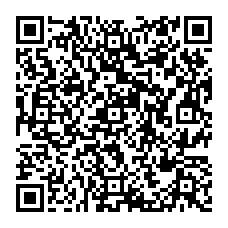 